VORLAGE FÜR DIE MARKENAKTIVIERUNG                  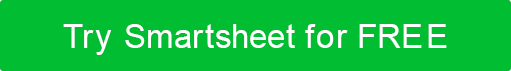 VERZICHTSERKLÄRUNGAlle Artikel, Vorlagen oder Informationen, die von Smartsheet auf der Website bereitgestellt werden, dienen nur als Referenz. Obwohl wir uns bemühen, die Informationen auf dem neuesten Stand und korrekt zu halten, geben wir keine Zusicherungen oder Gewährleistungen jeglicher Art, weder ausdrücklich noch stillschweigend, über die Vollständigkeit, Genauigkeit, Zuverlässigkeit, Eignung oder Verfügbarkeit in Bezug auf die Website oder die auf der Website enthaltenen Informationen, Artikel, Vorlagen oder zugehörigen Grafiken. Jegliches Vertrauen, das Sie auf solche Informationen setzen, erfolgt daher ausschließlich auf Ihr eigenes Risiko.PROJEKTZWECK |  Why?ZWECK |  Why?ZWECK |  Why?OPPORTUNITY |  Ultimate Wirkung?OPPORTUNITY |  Ultimate Wirkung?OPPORTUNITY |  Ultimate Wirkung?ELEMENTEELEMENTEELEMENTEWas sind die grundlegenden Komponenten des Projekts?Was sind die grundlegenden Komponenten des Projekts?Was sind die grundlegenden Komponenten des Projekts?OBJEKTIVOBJEKTIVOBJEKTIVWas soll das Projekt erreichen?Was soll das Projekt erreichen?Was soll das Projekt erreichen?ZIELGRUPPEZIELGRUPPEZIELGRUPPEPROJEKTZIEL |  Who versuchen wir zu erreichen?PROJEKTZIEL |  Who versuchen wir zu erreichen?PROJEKTZIEL |  Who versuchen wir zu erreichen?MARKENZIEL |  Wzu spricht die Marke?MARKENZIEL |  Wzu spricht die Marke?MARKENZIEL |  Wzu spricht die Marke?EINSTELLUNGEINSTELLUNGEINSTELLUNGEINSTELLUNGPROJEKTTON |  Welche Eigenschaften versuchen wir zu vermitteln?PROJEKTTON |  Welche Eigenschaften versuchen wir zu vermitteln?PROJEKTTON |  Welche Eigenschaften versuchen wir zu vermitteln?PROJEKTTON |  Welche Eigenschaften versuchen wir zu vermitteln?MARKENPERSÖNLICHKEIT |  Welche Eigenschaften definieren die Marke?MARKENPERSÖNLICHKEIT |  Welche Eigenschaften definieren die Marke?MARKENPERSÖNLICHKEIT |  Welche Eigenschaften definieren die Marke?MARKENPERSÖNLICHKEIT |  Welche Eigenschaften definieren die Marke?NACHRICHTNACHRICHTNACHRICHTNACHRICHTDAS | ZUM MITNEHMEN  Was ist die Schlüsselidee, an die man sich erinnern sollte?DAS | ZUM MITNEHMEN  Was ist die Schlüsselidee, an die man sich erinnern sollte?DAS | ZUM MITNEHMEN  Was ist die Schlüsselidee, an die man sich erinnern sollte?DAS | ZUM MITNEHMEN  Was ist die Schlüsselidee, an die man sich erinnern sollte?SLOGAN |  vorbereitete Texte, Schlüsselwörter oder ThemenSLOGAN |  vorbereitete Texte, Schlüsselwörter oder ThemenSLOGAN |  vorbereitete Texte, Schlüsselwörter oder ThemenSLOGAN |  vorbereitete Texte, Schlüsselwörter oder ThemenAUßERDEMAUßERDEMAUßERDEMAUßERDEMFügen Sie alle zusätzlichen kritischen Informationen hinzu.Fügen Sie alle zusätzlichen kritischen Informationen hinzu.Fügen Sie alle zusätzlichen kritischen Informationen hinzu.Fügen Sie alle zusätzlichen kritischen Informationen hinzu.KOMMENTARE UND GENEHMIGUNGKOMMENTARE UND GENEHMIGUNGKOMMENTARE UND GENEHMIGUNGKOMMENTARE UND GENEHMIGUNGKOMMENTAREKOMMENTAREKOMMENTAREKOMMENTAREDATUMUNTERSCHRIFTUNTERSCHRIFTUNTERSCHRIFT